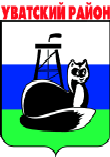 ДУМА УВАТСКОГО МУНИЦИПАЛЬНОГО РАЙОНАР Е Ш Е Н И ЕВ соответствии с Федеральным законом от 17.07.2009 № 172-ФЗ "Об антикоррупционной экспертизе нормативных правовых актов и проектов нормативных правовых актов", Постановлением Правительства Российской Федерации от 26.02.2010 № 96 "Об антикоррупционной экспертизе нормативных правовых актов и проектов нормативных правовых актов", руководствуясь Уставом Уватского муниципального района и в целях организации нормотворческой деятельности Думы Уватского муниципального района и Председателя районной Думы по предупреждению и исключению положений, способствующих созданию условий для проявления коррупции Дума Уватского муниципального района РЕШИЛА:1. Утвердить Порядок проведения антикоррупционной экспертизы муниципальных нормативных правовых актов и проектов муниципальных нормативных правовых актов Думы Уватского муниципального района и Председателя районной Думы (далее по тексту – настоящий Порядок), согласно приложению к настоящему решению.2. Настоящее решение подлежит обнародованию на информационных стендах в местах, установленных администрацией Уватского муниципального района и вступает в силу со дня его обнародования.3. Контроль за исполнением настоящего решения возложить на постоянную комиссию по социально-экономическому развитию района и территориальным программам (Рахимов Х.М.). Председатель Думы                                                                       Ю.О. Свяцкевич Приложениек решению ДумыУватского муниципального районаот 23.05.2013 №185Порядок проведения антикоррупционной экспертизы муниципальных нормативных правовых актов и проектов муниципальных нормативных правовых актов Думы Уватского муниципального района и Председателя районной Думы1. Общие положения1.1 Настоящим  Порядком устанавливаются  правила проведения антикоррупционной экспертизы  муниципальных нормативных правовых актов,  принятых   Думой Уватского муниципального района (далее по тексту – районная Дума) и Председателем районной Думы, проектов муниципальных нормативных правовых актов, принимаемых районной Думой и Председателем районной Думы (далее по тексту -  нормативные правовые акты и проекты), а также процедура оформления и направления соответствующих заключений по итогам антикоррупционной экспертизы.1.2. Антикоррупционная экспертиза проводится с целью предупреждения принятия районной Думой и Председателем районной Думы нормативных правовых актов, содержащих коррупциогенные факторы, и устранения коррупциогенных факторов в действующих нормативных правовых актах районной  Думы и Председателя районной Думы.1.3. Основной задачей проведения антикоррупционной экспертизы является выявление и описание коррупциогенных факторов, содержащихся в нормативных правовых актах и проектах, подготовка предложений, направленных на устранение или ограничение действия таких факторов. 1.4.  Проекты нормативных правовых актов районной Думы, вносимые в районную Думу в порядке, предусмотренном  Положением о порядке подготовки, принятия и действия муниципальных правовых актов Думы Уватского муниципального района и Председателя районной Думы, а также проекты нормативных правовых актов Председателя районной Думы, подвергаются антикоррупционной экспертизе и направляются на независимую антикоррупционную экспертизу в соответствии с настоящим Порядком.1.5. Принятые районной Думой и Председателем районной Думы нормативные правовые акты подвергаются антикоррупционной экспертизе в соответствии с действующим законодательством и настоящим Порядком.  1.6. Проведение антикоррупционной экспертизы нормативных правовых актов и проектов осуществляет аппарат районной Думы (далее по тексту -  уполномоченный орган).1.7. Контроль за проведением антикоррупционной экспертизы осуществляется Председателем районной Думы.2. Основные требования и методика проведения антикоррупционной экспертизы нормативных правовых актов и проектов  2.1. Коррупциогенными факторами являются положения нормативных правовых актов и проектов, устанавливающие для правоприменителя необоснованно широкие пределы усмотрения или возможность необоснованного применения исключений из общих правил, а также положения, содержащие неопределенные, трудновыполнимые и (или) обременительные требования к гражданам и организациям и тем самым создающие условия для проявления коррупции.2.2. Эффективность проведения антикоррупционной экспертизы  определяется ее системностью, достоверностью и проверяемостью результатов.2.3. Проведение антикоррупционной экспертизы нормативных правовых актов и проектов осуществляется согласно методике проведения антикоррупционной экспертизы нормативных правовых актов и проектов нормативных правовых актов, утвержденной постановлением Правительства Российской Федерации от 26.02.2010 №96  "Об антикоррупционной экспертизе нормативных правовых актов и проектов нормативных правовых актов". Антикоррупционная экспертиза нормативных правовых актов и проектов проводится при проведении их правовой экспертизы и мониторинге их применения. 2.4.  Антикоррупционная экспертиза действующего нормативного правового акта проводится одновременно с проведением антикоррупционной экспертизы проекта нормативного правового акта, вносящего изменения в данный действующий акт. При выявлении в рамках правовой экспертизы и мониторинга признаков, относящихся к коррупциогенным факторам, в действующих нормативных правовых актах, принятых в период до введения настоящего Порядка, в том числе связанных с необходимостью внесения в них соответствующих изменений и дополнений, обусловленных вступлением в силу федеральных и областных нормативных правовых актов, проводится антикоррупционная экспертиза с последующим направлением заключения субъекту правотворческой инициативы этих нормативных правовых актов.Субъект правотворческой инициативы в течение 30 дней со дня  получения соответствующего заключения, в котором отражены сведения о наличии коррупциогенных факторов, разрабатывает соответствующие проекты нормативных правовых актов о внесении изменений и дополнений либо признании утратившими силу действующих нормативных правовых актов.3. Оформление результатов антикоррупционной экспертизы нормативных правовых актов и проектов, направление заключений разработчикам проектов3.1. По итогам проведения антикоррупционной экспертизы нормативных правовых актов и проектов оформляется заключение, в котором, при выявлении в них коррупциогенных факторов,  указываются: – основания для проведения антикоррупционной экспертизы;– перечень выявленных коррупциогенных факторов с указанием их признаков, ссылками на структуру документа (разделы, главы, статьи, части, пункты, подпункты, абзацы) в соответствии с настоящим Порядком.– предложения и рекомендации по устранению (в случае невозможности устранения – ограничению действия) выявленных коррупциогенных факторов.3.2. При отсутствии в нормативном правовом акте (проекте) коррупциогенных факторов в заключении указывается: «По результатам проведения антикоррупционной экспертизы в нормативном правовом акте (проекте) коррупциогенные факторы не выявлены». 3.3. В случае выявления коррупциогенных факторов заключение с результатами антикоррупционной экспертизы проектов нормативных правовых актов принимаемых районной Думой либо Председателем районной Думы направляется разработчику проекта в течение одного рабочего дня с даты оформления заключения. 3.4. Доработанные с учетом заключений проекты нормативных правовых актов направляются в уполномоченный орган для повторной антикоррупционной экспертизы. В случае несогласия с заключением экспертизы разработчик проекта готовит возражения, в которых указываются основания и аргументы своего несогласия. При внесении проекта на рассмотрение к материалам проекта прилагаются все поступившие заключения и возражения.4. Независимая антикоррупционная экспертизанормативных правовых актов и проектов4.1. Независимая антикоррупционная экспертиза проводится юридическими лицами и физическими лицами, аккредитованными Министерствами юстиции Российской Федерации в качестве независимых экспертов антикоррупционной экспертизы нормативных правовых актов и проектов, в соответствии с методикой проведения антикоррупционной экспертизы нормативных правовых актов и проектов нормативных правовых актов, утвержденной постановлением Правительства Российской Федерации от 26.02.2010 № 96.4.2. Для проведения независимой антикоррупционной экспертизы    уполномоченный орган размещает проект нормативного правового  акта на сайте информационно-телекоммуникационной сети Интернет (далее по тексту – сеть Интернет) в  течение трех рабочих дней со дня внесения проекта в районную Думу.4.3. При размещении проекта нормативного правового акта в сети Интернет уполномоченным органом указывается  срок  для проведения  независимой антикоррупционной экспертизы и направления соответствующих экспертных заключений независимыми экспертами, который не может быть более 10 рабочих дней.По результатам независимой антикоррупционной экспертизы составляется экспертное заключение, которое независимыми экспертами направляется по адресу,  указанному в сети Интернет.К проекту нормативного правового акта прилагаются все поступившие экспертные заключения независимых экспертов.  В случае если указанные заключения не поступили в установленные сроки, то данная информация указывается в заключении, составленном по результатам антикоррупционной экспертизы.Поступившее экспертное заключение независимых экспертов по проекту нормативного правового акта в течение 2 рабочих дней направляется субъекту правотворческой инициативы проекта.По внесенным экспертным заключениям субъект правотворческой инициативы проекта нормативного правового акта, в случае несогласия с экспертным заключением, готовит возражения, в котором указывает основания и аргументацию своего несогласия. При внесении проекта нормативного правового акта на рассмотрение в районную Думу, Председателю районной Думы прилагаются все поступившие экспертные заключения и возражения.4.4. Не позднее недели со дня принятия проекта нормативного  правового акта уполномоченный орган удаляет проект из сети Интернет.4.5. Независимая антикоррупционная экспертиза не проводится в случае приведения нормативного правового акта в соответствие с действующим законодательством на основании акта прокурорского реагирования.23 мая 2013 г.             с. Уват          №185 Об утверждении Порядка проведения антикоррупционной экспертизы муниципальных нормативных правовых актов и проектов муниципальных нормативных правовых актов Думы Уватского муниципального района и Председателя районной Думы 